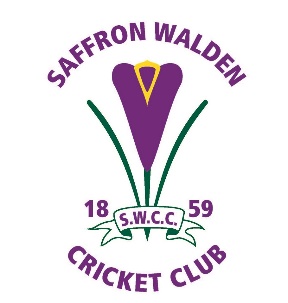 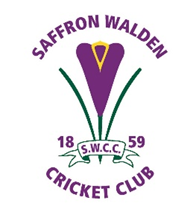 Saffron Walden Cricket ClubC.I.O. (Registration Number 1157468)Charity Gift Aid Declaration – multiple donationIn order to Gift Aid your donation you must tick the box below:I want to Gift Aid my donation of £_	and any donations I make in the future or have made since 14 February 2014 to Saffron Walden Cricket ClubI am a UK taxpayer and understand that if I pay less Income Tax and/or Capital Gains Tax than the amount of Gift Aid claimed on all my donations in that tax year it is my responsibility to pay any difference.My DetailsTitle  	First name or initial(s)	_Surname	_ Full Home address  		 	_Postcode  	Date  	   Signature ---------------------------------------------------------------------------------------------------------------Please notify Saffron Walden Cricket Club if you:want to cancel this declarationchange your name or home addressno longer pay sufficient tax on your income and/or capital gainsPlease note that Gift Aid cannot be claimed against player subscriptions.If you pay Income Tax at the higher or additional rate and want to receive the additional tax relief due to you, you must include all your Gift Aid donations on your Self-Assessment tax return or ask HM Revenue and Customs to adjust your tax code. Saffron Walden Cricket Club Bank Account details:   Account Number: 23382494 Sort Code: 20-74-05Correspondence address: Peter Hill, Hon TreasurerSaffron Walden Cricket Club c/o Hill House, 27 Meadowford, Newport, Saffron Walden CB11 3QL